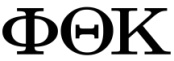 Phi Theta KappaAGENDAThursday, October 12, 2017				Sierra Hall Room 128, 3:15 PMCall to OrderIntroductionAmendments to the AgendaOld Business:Shadow PositionNew Business:Community Service Committee @ 11 in room 148Discuss moving time and locationGetting to know everyoneAnnouncementsNext MeetingAdjournment